§12004-J.  Independent advisory boardsIndependent advisory boards are boards which are established by law as independent organizations, which have a separate line item in the budget document, and to which money is allocated or appropriated by the Legislature.  [PL 1987, c. 786, §5 (NEW).]The primary responsibilities of those boards are to evaluate the performance of departments or agencies of State Government, recommend policies and procedures to the Governor and Legislature for adoption, serve in an advocacy capacity for a specific group or sector of the population or hold hearings for the evaluation of policies and issues.  [PL 1987, c. 786, §5 (NEW).]This classification includes the following.  [PL 1987, c. 786, §5 (NEW).]1.  Employment: Disabled [PL 1997, c. 410, §1 (RP).]1-A.  [PL 2021, c. 483, Pt. KK, §1 (NEW).]2.  Environment [PL 1993, c. 664, §3 (RP).]2-A.  Environment [PL 2007, c. 395, §22 (RP).]3.  Human Development [PL 1991, c. 9, Pt. I, §5 (RP).]4.  Human Services [PL 1991, c. 622, Pt. S, §18 (RP).]5.  Marine Resources [PL 1993, c. 361, Pt. D, §2 (RP).]6.  Women [PL 1991, c. 622, Pt. S, §18 (RP).]7.  Mental Health [PL 1991, c. 622, Pt. S, §19 (RP).]8.  Veterans' Services [PL 1993, c. 273, §1 (RP).]9.  Families, Health and Rehabilitation [PL 1991, c. 139, §1 (RP).]10.  Criminal Justice [PL 2009, c. 213, Pt. Q, §2 (RP); PL 2009, c. 369, Pt. A, §10 (RP).]11.  [PL 1991, c. 806, §2 (NEW).]12.  [PL 1999, c. 731, Pt. AAAA, §2 (NEW).]13.  [PL 2001, c. 439, Pt. Z, §2 (NEW).]14.  [PL 2005, c. 631, §7 (NEW).]15.  [PL 2011, c. 542, Pt. A, §5 (AMD).]16.  Children. [PL 2019, c. 450, §2 (RP).]17.  [PL 2009, c. 652, Pt. A, §4 (AMD).]18.  [PL 2019, c. 450, §3 (NEW).]19.  [PL 2021, c. 436, §2 (NEW).]Revisor's Note: (Subsection 19 as enacted by PL 2021, c. 398, Pt. MMMM, §1 is REALLOCATED TO TITLE 5, SECTION 12004-J, SUBSECTION 20)
20.  (REALLOCATED FROM T. 5, §12004-J, sub-§19) [PL 2021, c. 398, Pt. MMMM, §1 (NEW); RR 2021, c. 1, Pt. A, §6 (RAL).]SECTION HISTORYPL 1987, c. 786, §5 (NEW). PL 1987, c. 887, §3 (AMD). PL 1989, c. 49, §3 (AMD). PL 1989, c. 547, §1 (AMD). PL 1989, c. 576, §§2,5 (AMD). PL 1989, c. 878, §D16 (AMD). PL 1991, c. 9, §§I5,S1 (AMD). PL 1991, c. 9, §S1 (AMD). PL 1991, c. 139, §1 (AMD). PL 1991, c. 417, §2 (AMD). PL 1991, c. 622, §§S18,19 (AMD). PL 1991, c. 806, §2 (AMD). RR 1993, c. 1, §14 (COR). PL 1993, c. 273, §1 (AMD). PL 1993, c. 361, §D2 (AMD). PL 1993, c. 664, §§3,4 (AMD). PL 1997, c. 410, §1 (AMD). PL 1997, c. 700, §1 (AMD). PL 1999, c. 731, §AAAA2 (AMD). PL 2001, c. 439, §Z2 (AMD). PL 2005, c. 631, §7 (AMD). PL 2007, c. 356, §3 (AMD). PL 2007, c. 356, §31 (AFF). PL 2007, c. 395, §22 (AMD). PL 2007, c. 683, Pt. A, §1 (AMD). PL 2007, c. 695, Pt. D, §3 (AFF). PL 2009, c. 174, §3 (AMD). PL 2009, c. 213, Pt. Q, §2 (AMD). PL 2009, c. 369, Pt. A, §10 (AMD). PL 2009, c. 652, Pt. A, §4 (AMD). PL 2011, c. 542, Pt. A, §5 (AMD). PL 2019, c. 450, §§2, 3 (AMD). PL 2021, c. 398, Pt. MMMM, §1 (AMD). PL 2021, c. 436, §2 (AMD). PL 2021, c. 483, Pt. KK, §1 (AMD). RR 2021, c. 1, Pt. A, §6 (COR). The State of Maine claims a copyright in its codified statutes. If you intend to republish this material, we require that you include the following disclaimer in your publication:All copyrights and other rights to statutory text are reserved by the State of Maine. The text included in this publication reflects changes made through the First Regular Session and the First Special Session of the131st Maine Legislature and is current through November 1, 2023
                    . The text is subject to change without notice. It is a version that has not been officially certified by the Secretary of State. Refer to the Maine Revised Statutes Annotated and supplements for certified text.
                The Office of the Revisor of Statutes also requests that you send us one copy of any statutory publication you may produce. Our goal is not to restrict publishing activity, but to keep track of who is publishing what, to identify any needless duplication and to preserve the State's copyright rights.PLEASE NOTE: The Revisor's Office cannot perform research for or provide legal advice or interpretation of Maine law to the public. If you need legal assistance, please contact a qualified attorney.FIELD NAME OF ORGANIZATIONRATE OF COMPENSATIONSTATUTORY REFERENCEAgriculture Maine Agriculture, Food System and Forest Products Infrastructure Investment Advisory BoardExpenses Only7 MRSA §320‑CCriminal JusticeVictims' Compensation BoardLegislative Per Diem and Expenses5 MRSA §3360‑AFire Protection ServicesMaine Fire Protection Services CommissionLegislative Per Diem and Expenses5 MRSA §3371Criminal JusticeSexual Assault Forensic Examiner Advisory BoardExpenses Only5 MRSA §3360‑NFreedom of AccessRight To Know Advisory CommitteeLegislative Per Diem and Expenses for Legislators and Expenses Only for Certain Members1 MRSA §411Mental Health and Intellectual DisabilityMaine Developmental Services Oversight and Advisory BoardPer diem for noncompensated members, as specified by board rule or policy, and expenses for all members of the board34‑B MRSA §1223Labor: Rehabilitation ServicesCommission for the Deaf, Hard of Hearing and Late DeafenedExpenses Only26 MRSA §1413‑CChildren Maine Children's Cabinet Early Childhood Advisory Council Legislative Per Diem and Expenses for Legislators 5 MRSA §24051Racial, Indigenous and Tribal PopulationsPermanent Commission on the Status of Racial, Indigenous and Tribal PopulationsLegislative Per Diem and Expenses5 MRSA §25001Aging and Disability Aging and Disability Mortality Review Panel Not Authorized 22 MRSA §264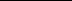 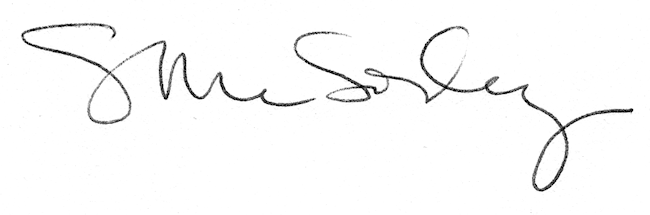 